Было ли, не было, может, и было, да за семьюдесятью семью царствами-государствами жила на свете бедная женщина с тремя сыновьями. Совсем они обнищали, на обед воду варили, стружкою заправляли, так и перебивались со дня на день. Подросли сыновья, надоело им бедствовать-голодать, и решили они побродить по свету, счастья попытать.Однажды старший сын и говорит матери: – Испеки мне, матушка, лепешку в золе, пойду я счастья искать по свету. Поплакала бедная женщина и отпустила сына. Шел он по дорогам, брел по горам и долам, глядит – неподалеку колодец стоит, а сруб у него позолоченный. Сел парень возле колодца, достал из котомки лепешку. Только положил в рот кусок, откуда ни возьмись, мышка выбежала, встала перед ним и говорит:– Дай, молодец, лепешки кусочек, вот уж семь дней, как у меня ничего во рту не было.– Да хоть бы и семьдесят семь дней ты не ела, мне-то что. Этой лепешки для меня одного мало,– говорит ей парень.Приуныла мышка, поплелась прочь, едва ноги передвигает, схоронилась в ямку, а парень дальше пошел.Долго шел, пока не очутился в стольном городе королевском. Направился парень сразу в королевский дворец, сел у ворот, счастья-удачи поджидает. Сколько-то времени прошло, выходит король. Увидел парня, первый с ним поздоровался, спрашивает:– Куда путь держишь, бедный человек?– Ищу, государь, службу какую-нибудь, может, что и найду.– Тогда во двор ко мне заходи, там у меня зайцев сто штук, найму тебя к ним пастухом. Выгони ты их на лужок, да гляди ни одного не потеряй, не то и голову потеряешь!..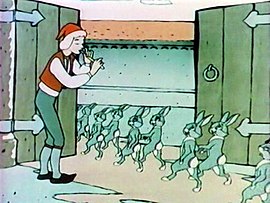 Утром погнал парень сотню зайцев в поле, а они, только из города вышли, сразу все врассыпную. Совсем духом пал молодец, в сторону дворца и поглядеть боится: бросился наутек, до самого дома бежал без передышки. Рассказал он братьям, где был и что делал, про все рассказал, что с ним случилось. Вышел тут средний брат, на руки поплевал.– Теперь я,– говорит,– пойду счастье попытаю и уж зайцев тех устерегу, жив не буду.Да только и с ним все было точно так, как со старшим братом. У колодца позолоченного и он присел отдохнуть, мышка и у него кусочек лепешки попросила, а он ничего ей не дал. Пришел в столицу королевскую, нанялся к королю зайцев стеречь, а наутро, как в поле их вывел, разбежались зайцы в разные стороны.Вернулся парень домой несолоно хлебавши, а тут младший брат Янко в дорогу сбирается: ну как ему улыбнется счастье! Испекла ему матушка лепешку в золе, большая получилась лепешка, как у тачки колесо, и отправился Янко счастья искать.Вот идет он, бредет и видит колодец позолоченный. Сел возле него закусить, выбегает мышка и просит, умильно так, кусочек лепешки.– Веришь,– говорит,– две недели крошки во рту не было!– Ах ты, мышка-малютка, да я с радостью,– отвечает ей Янко,– может, и мне не придется долго на одной этой лепешке сидеть.Поблагодарила его мышка и говорит:– Ну, бедный человек, за добро я тебе добром отплачу. Я ведь и старших твоих братьев просила уделить мне кусочек, только они-то недобрые оказались.Метнулась она к себе в норку и выносит оттуда маленький рожок.– Возьми этот рожок, добрый человек, он тебе пригодится.– Ой ли? Что ж мне с ним делать? – спрашивает Янко.– Бери, бери,– говорит мышка,– а как случится какая-нибудь беда, подуй в него, и все обернется к лучшему.Подумал Янко: «Рожок, конечно, вещь бесполезная, но и вреда от него не будет. Возьму». Бросил он рожок в котомку и зашагал дальше. Нигде не останавливался, пока до королевского дворца не добрел. Пришел, сел в воротах, выходит король.– Что тебе нужно здесь, бедный человек? – спрашивает. Янко королю говорит:– Хочу к кому-никому в работники наняться.– Вот и ладно,– говорит король,– мне как раз толковый пастух требуется зайцев пасти. До сих пор, сколько пастухов было, никто не сгодился. Так что ты уж гляди, чтоб ни один заяц не пропал, а не то и твоя голова пропадет!..На том сговорились. Утром выгнал Янко сотню зайцев на луг, а они на траву и не глянули, разбежались вмиг кто куда.– Ой, дева Мария, святой Иосиф, что ж мне делать теперь! – воскликнул Янко.Вспомнил он тут про рожок, нашарил в котомке, подул в него, и вдруг все сто зайцев повернули назад и сбились в кучу, как овцы.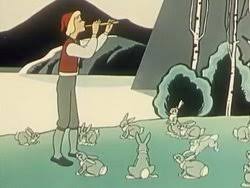 Видел все это король с галереи дворцовой, ничего понять не мог: каким таким колдовством Янко-пастух всех зайцев в кучу собрал? «Ну, погоди же,– думает,– не может быть, чтобы привел ты домой всех зайцев до единого. Во всяком случае, уж я тебя испытаю».Призвал он служанку, велел ей мешок взять, пойти на луг и попросить у пастуха зайца, на него, короля, сославшись.Побежала служанка на луг, просит у пастуха зайца, а он ей:– Нет, не дам, мне моя голова дорога.Она опять: так и так, во дворце гостей ждут, король обоих их лишит головы, если не будет на столе зайца.Спорили они, спорили, откуда ни возьмись, мышка прибежала, незаметно шепчет Янко на ухо:– Не бойся ничего, одного зайца дай ей, остальное моя забота. Послушался Янко мышку, схватил одного зайца за ухо, в мешокбросил, девушка во дворец побежала. Да только мышка успела за ее мешок уцепиться. Девушка сто шагов не сделала, а мышка уж дырку прогрызла в мешке, заяц выскочил да опрометью к остальным кинулся. Мышка тоже с мешка наземь спрыгнула, схватила коровью лепешку и в мешок сунула – вместо зайца.Вечером пригоняет Янко зайцев домой, а в воротах король стоит, ругается, проклятьями сыплет.– А ну, иди, иди сюда, висельник, ты что ж это мне в мешке прислал?– Богом клянусь,– отвечает Янко,– зайца послал, государь! Позвали служанку.– Скажи, девушка, что дал тебе пастух?– Зайца дал, ваше величество, право зайца дал, чтоб меня гром разразил!– Гм, никогда такого не видывал,– удивился король.– Где ж он, заяц тот?Стали зайцев считать, и один раз, и два, и три пересчитали, все равно ровно сотня выходит.– Ну, пастух, таких пастухов у меня еще не было,– сказал король, – чтоб и зайца отдать, и ни одного не лишиться. Говори, чего ты желаешь!– Дай ты мне, государь, лохань золота, потому как дома у нас бедность страшная.Тотчас приказал король большой мешок принести и доверху набить его золотом. На двенадцати волах везли тот мешок – едва довезли. Из дальних краев приходили люди на такое богатство любоваться.А кто не верит, пусть сам пойдет да проверит.